DARIA MELNIKOVAPasimatymas / Date Night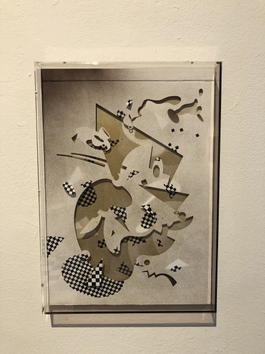 Daria Melnikova
Meet Mr. Jazzy Sunday (balance roaster), 2020
Organinis stiklas, lazeriu išpjaustytas popierius, tušas, purškiami dažai / Plexi glass, lasercut paper, ink, spray paint
42,5 x 30 x 4 cm
(MEDA-013)€ 1,100.00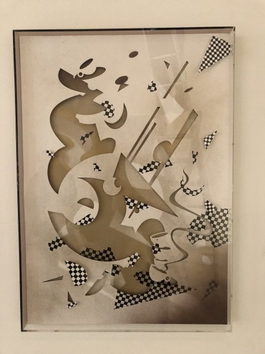 Daria Melnikova
Stress grinder, 2020
Organinis stiklas, lazeriu pjaustytas popierius, tušas, purškiami dažai / Plexi glass, lasercut paper, ink, spray paint
60 x 42,5 x 4 cm
(MEDA-012)€ 1,400.00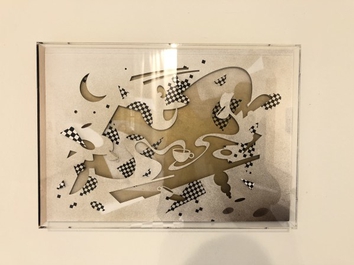 Daria Melnikova
Meet Mr. Jazzy Sunday (cup juggler), 2020
Organinis stiklas, lazeriu pjaustytas popierius, tušas, purškiami dažai / Plexi glass, lasercut paper, ink, spray paint
30 x 42,5 x 4 cm
(MEDA-011)€ 1,100.00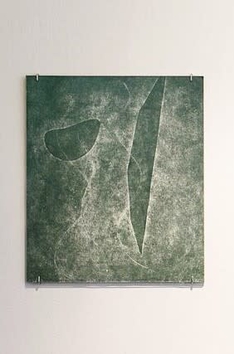 Daria Melnikova
Tomorrow. , 2014
Spauda ant popieriaus / cardboard print on paper
35 x 45 cm
(MEDA-010)€ 600.00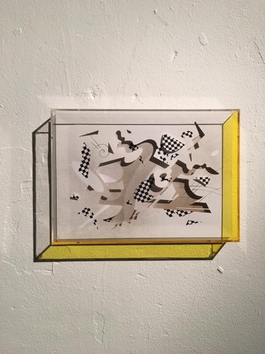 Daria Melnikova
Meet Mr. Jazzy Sunday! , 2018
Organinis stiklas, lazeriu pjaustytas popierius, tušas, purškiami dažai / Plexi glass, lasercut paper, ink, spray paint
21,5 x 30 x 4 cm
(MEDA-009)€ 800.00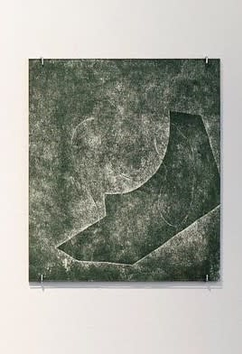 Daria Melnikova
Tomorrow Again, 2014
Spauda ant popieriaus / cardboard print on paper
35 x 45 cm
(MEDA-008)€ 600.00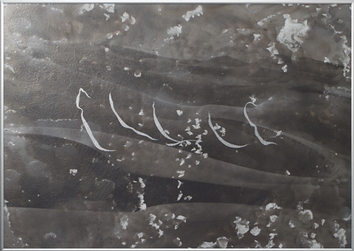 Daria Melnikova
 Signs I, 2014
Pelenai, cinko-aliuminio dažai, aliuminis rėmas / Ashes, aluminum-zinc paint, aluminum frame 
42 x 60 cm
(MEDA-007)€ 2,500.00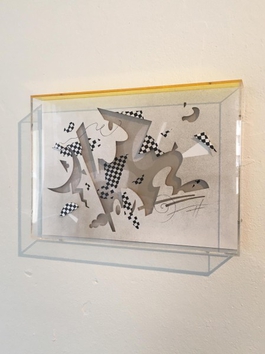 Daria Melnikova
Meet Mr. Jazzy Sunday!, 2018
Organinis stiklas, lazeriu pjaustytas popierius, tušas, purškiami dažai / Plexi glass, lasercut paper, ink, spray paint
21,5 x 30 x 4 cm
(MEDA-006)€ 800.00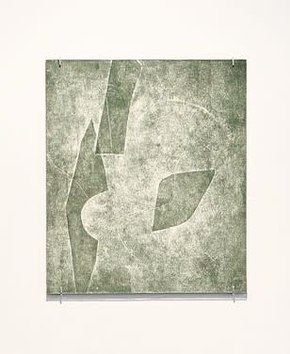 Daria Melnikova
The Day After. , 2014
Spauda ant popieriaus / cardboard print on paper
35 x 45 cm
(MEDA-005)€ 600.00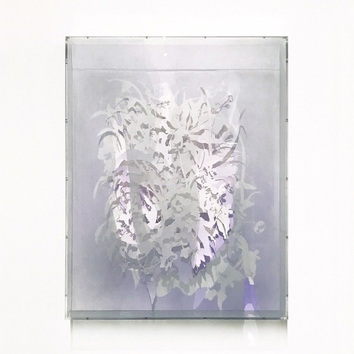 Daria Melnikova
Bearing Petals / paper version, 2017
Lazeriu išpjaustytas popierius, organinis stiklas, purškiami dažai / Lasercut paper, plexiglass, spray paint
56 x 76 x 6 cm
(MEDA-004)€ 2,500.00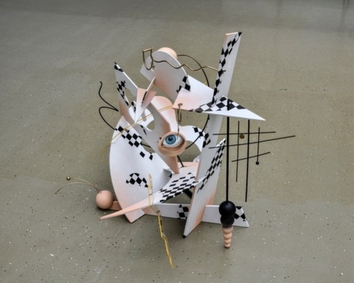 Daria Melnikova
Meet Mr. Jazzy Sunday, 2018
Dažyats medis, metalas, organinis stiklas, dažyats poliuretanas / painted wood, metal, plexi glass, painted polyurethane
Dydis kintantis / Dimensions variable
(MEDA-002)€ 3,200.00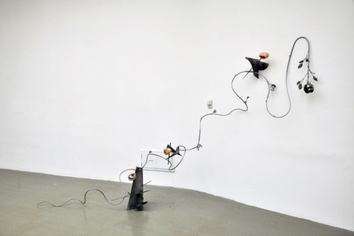 Daria Melnikova
 Date Night, 2018
Metalinis strypas, nerūdijantis plienas, dažyta mediena, pagal užsakymą pagamintos dažytos poliuretano formos / Metal rod, stainless steel, painted wood, custom made painted polyurethane shapes
Dydis kintantis / Dimensions variable
(MEDA-001)€ 4,600.00